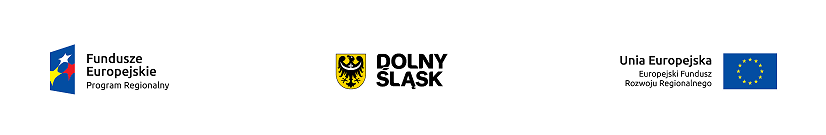 RPDS.01.02.01-IP.01-02-239/17Instytucja Organizująca KonkursDolnośląska Instytucja PośredniczącaREGULAMIN KONKURSUw ramach Regionalnego Programu OperacyjnegoWojewództwa Dolnośląskiego 2014 – 2020Oś priorytetowa 1Przedsiębiorstwa i innowacjeDziałanie 1.2„Innowacyjne przedsiębiorstwa”Poddziałanie 1.2.1„Innowacyjne przedsiębiorstwa– konkurs horyzontalny”Schemat 1.2 BTworzenie i rozwój infrastruktury B+R przedsiębiorstwKwiecień 2017r.Załączniki:1. Wzór wniosku o dofinansowanie projektu 2. Kryteria wyboru projektów – Podziałanie 1.2.1, Schemat 1.2 B 3. Wzór umowy o dofinansowanie projektu1.Podstawa prawna W ramach niniejszego konkursu zastosowanie mają w szczególności:rozporządzenie Parlamentu Europejskiego i Rady (UE) nr 1301/2013 z dnia 17 grudnia 2013 r. w sprawie Europejskiego Funduszu Rozwoju Regionalnego i przepisów szczególnych dotyczących celu „Inwestycje na rzecz wzrostu i zatrudnienia” oraz w sprawie uchylenia rozporządzenia (WE) nr 1080/2006 (Dz. Urz. UE L 347/289 z 20.12.2013 r.), zwane „rozporządzeniem  EFRR”;rozporządzenie Parlamentu Europejskiego i Rady (UE) nr 1303/2013 z dnia 17 grudnia 2013 r. ustanawiające wspólne przepisy dotyczące Europejskiego Funduszu Rozwoju Regionalnego, Europejskiego Funduszu Społecznego, Funduszu Spójności, Europejskiego Funduszu Rolnego na rzecz Rozwoju Obszarów Wiejskich oraz Europejskiego Funduszu Morskiego i Rybackiego oraz ustanawiające przepisy ogólne dotyczące Europejskiego Funduszu Rozwoju Regionalnego, Europejskiego Funduszu Społecznego, Funduszu Spójności i Europejskiego Funduszu Morskiego i Rybackiego oraz uchylające rozporządzenie Rady (WE) nr 1083/2006 (Dz. Urz. UE L 347/320 z 20.12.2013 r.), zwane „rozporządzeniem ogólnym”; rozporządzenie delegowane Komisji (UE) nr 480/2014 z dnia 3 marca 2014 r. uzupełniające rozporządzenie Parlamentu Europejskiego i Rady (UE) nr 1303/2013 ustanawiające wspólne przepisy dotyczące Europejskiego Funduszu Rozwoju Regionalnego, Europejskiego Funduszu Społecznego, Funduszu Spójności, Europejskiego Funduszu Rolnego na rzecz Rozwoju Obszarów Wiejskich oraz Europejskiego Funduszu Morskiego i Rybackiego oraz ustanawiające przepisy ogólne dotyczące Europejskiego Funduszu Rozwoju Regionalnego, Europejskiego Funduszu Społecznego, Funduszu Spójności i Europejskiego Funduszu Morskiego i Rybackiego (Dz. Urz. UE L 138/5 z 13.5.2014 r.), zwane „rozporządzeniem  delegowanym  Komisji  (UE)”; rozporządzenie Komisji (UE) Nr 651/2014 z dnia 17 czerwca 2014 r. uznającym niektóre rodzaje pomocy za zgodne z rynkiem wewnętrznym w zastosowaniu art. 107 i 108 Traktatu (Dz. Urz. UE L 187 z 26.06.2014, str. 1), zwane „rozporządzeniem  651/2014”;rozporządzenie  Komisji  (UE)  nr  1407/2013  z  dnia  18  grudnia  2013  r.  w  sprawie  stosowania art. 107 i 108 Traktatu do pomocy de minimis (Dz. Urz. UE L 352 z 24.12.2013);Rozporządzenie Ministra Infrastruktury i Rozwoju z dnia 3 września 2015 r. w sprawie regionalnej pomocy inwestycyjnej w ramach regionalnych programów operacyjnych na lata 2014-2020 (Dz. U. z 2015  r.,  poz.  1416),  zwane dalej rozporządzeniem RPIrozporządzenie Ministra Infrastruktury i Rozwoju z dnia 19 marca 2015 r. w sprawie udzielania pomocy de minimis w ramach regionalnych programów operacyjnych na lata 2014-2020 (Dz. U. z 2015 r. poz. 488) zwane „rozporządzeniem de minimis”;ustawa z dnia 11 lipca 2014 r. o zasadach realizacji programów w zakresie polityki spójności finansowanych w perspektywie finansowej 2014-2020 (tekst jedn. Dz. U. z 2016 r., poz. 217) wraz z aktami wykonawczymi, zwana ”ustawą wdrożeniową”;rozporządzenie Rady Ministrów z dnia 30 czerwca 2014 r. w sprawie ustalenia mapy pomocy regionalnej na lata 2014–2020 (Dz.U. 2014 poz. 878);ustawa z dnia 29 stycznia 2004 r. Prawo zamówień publicznych (tekst jedn. Dz. U. z 2015 r., poz. 2164 z późn. zm.) wraz z aktami wykonawczymi; ustawa z dnia 27 sierpnia 2009 r. o finansach publicznych (tekst jedn. Dz. U. z 2016 r., poz. 1870 z późn. zm.) wraz z aktami wykonawczymi;ustawa z dnia 29 września 1994 r. o rachunkowości (tekst jedn. Dz. U. z 2016 r., poz. 1047 z późn. zm.) wraz z aktami wykonawczymi;ustawa z dnia 30 kwietnia 2004 r. o postępowaniu w sprawach dotyczących pomocy publicznej (tekst jedn. Dz. U. 2016 r. poz. 1808, z późn. zm.); ustawa z dnia 17 lutego 2005 r. o informatyzacji działalności podmiotów realizujących zadania publiczne (tekst jedn. Dz. U. z 2017 r. r. poz. 570);Regionalny Program Operacyjny Województwa Dolnośląskiego 2014-2020 zatwierdzony przez Komisję Europejską decyzją z dnia 18 grudnia 2014 r., zwanym„ RPO WD”;zaakceptowany 27.03.2017 r. przez Zarząd Województwa Dolnośląskiego Szczegółowy Opis Osi Priorytetowych Regionalnego Programu Operacyjnego Województwa Dolnośląskiego na lata 2014-2020, zwanym „SZOOP RPO WD”;Wytyczne, o których mowa w art. 5 ust. 1 oraz art. 7 ust. 1 ustawy wdrożeniowej.2.Postanowienia ogólneCelem  konkursu  jest wyłonienie projektów, które w największym stopniu przyczynią się do osiągnięcia celów RPO WD, oraz celów Działania 1.2 określonych w SZOOP  RPO WD, do których należy w szczególności  podniesienie innowacyjności przedsiębiorstw poprzez zwiększenie ich aktywności badawczo-rozwojowej.Wszystkie terminy realizacji czynności określonych w niniejszym Regulaminie, jeśli nie wskazano inaczej, wyrażone są w dniach kalendarzowych.W sprawach nieuregulowanych w niniejszym Regulaminie zastosowanie mają odpowiednie zasady wynikające z RPO WD, SZOOP RPO WD, a także odpowiednich przepisów prawa unijnego i krajowego. W przypadku niezgodności pomiędzy przepisami prawa a niniejszym Regulaminem stosuje się obowiązujące przepisy prawa. Stosownie do art. 50 ustawy wdrożeniowej do postępowania w zakresie ubiegania się o dofinansowanie oraz udzielania dofinansowania na podstawie ustawy nie stosuje się przepisów ustawy z dnia 14 czerwca 1960 r. Kodeks postępowania administracyjnego, z wyjątkiem przepisów dotyczących wyłączenia pracowników organu, doręczeń i sposobu obliczania terminów.Zgodnie z postanowieniami art. 71 rozporządzenia ogólnego, w przypadku operacji obejmującej inwestycję w infrastrukturę lub inwestycje produkcyjne,  trwałość projektów współfinansowanych ze środków funduszy strukturalnych lub Funduszu Spójności musi być zachowana przez okres 5 lat (3 lat w przypadku MŚP - w odniesieniu do projektów, z którymi związany jest wymóg utrzymania inwestycji lub miejsc pracy) od daty płatności końcowej* na rzecz beneficjenta, a w przypadku, gdy przepisy regulujące udzielanie pomocy publicznej wprowadzają bardziej restrykcyjne wymogi w tym zakresie, wówczas stosuje się okres ustalony zgodnie z tymi przepisami. *Przez płatność końcową należy rozumieć wypłacenie kwoty obejmującej część wydatków kwalifikowalnych poniesionych na realizację Projektu, ujętych we wniosku o płatność końcową, przekazanej przez BGK na podstawie zlecenia płatności, na rachunek bankowy Beneficjenta a w pozostałych przypadkach datę zatwierdzenia wniosku o płatność końcową (np. wniosek rozliczający zaliczkę). 3.Pełna nazwa i adres właściwej instytucji:Instytucją Organizującą Konkurs (IOK) jest :DIP - Dolnośląska Instytucja Pośrednicząca ul. Strzegomska 2-4, 53-611 Wrocław Wdrażanie Działania 1.2 Poddziałania 1.2.1 Schemat 1.2 B RPO WD zostało powierzone instytucji pośredniczącej, którą zgodnie z porozumieniem zawartym z Instytucją Zarządzającą RPO WD jest Dolnośląska Instytucja Pośrednicząca (zwana dalej DIP).4.Przedmiot konkursu, w tym typy projektów podlegających dofinansowaniu:Przedmiotem konkursu są typy projektów w ramach Osi priorytetowej 1 Przedsiębiorstwa i innowacje RPO WD 2014-2020 określone dla Działania 
1.2 Poddziałania nr 1.2.1 Innowacyjne przedsiębiorstwa– konkurs horyzontalny, którego celem szczegółowym jest zwiększona aktywność badawczo-rozwojowa przedsiębiorstw,  Schemat 1.2 B Tworzenie i rozwój infrastruktury B+R przedsiębiorstw.Wsparcie jest skoncentrowane na MŚP. W ramach schematów 1.2 B wsparcie dla dużych firm będzie skupiać się na obszarach wysokiego ryzyka/niskiej rentowności lub  projektach o wyjątkowym charakterze, które nie mogą być zrealizowane przez MŚP. Wsparciem objęte będą przedsięwzięcia zgodne z obszarami inteligentnych specjalizacji regionu w tym także oparte na kluczowych  technologiach wspomagających. W ramach poniższych kierunków wsparcia możliwa będzie także realizacja działań dotyczących nowoczesnych rozwiązań (technologii) dotyczących przeciwdziałania zmianom klimatu (np. rozwój zeroemisyjnych i niskoemisyjnych technologii), co w konsekwencji zapewnia ograniczenie negatywnych skutków środowiskowych. W przypadku realizacji działań w obszarze energetyki oraz inwestycji w technologię energetyczną sprawdzane będzie, czy inwestycja jest zgodna z celami planu w dziedzinie technologii energetycznych (SET- SET - European Energy 2020 Strategy).Wsparciem objęte będą przedsięwzięcia zgodne ze Strategią ZIT WrOF.Zgodnie z załącznikiem do Regionalnej Strategii Innowacji dla Województwa Dolnośląskiego 2011-2020 Ramy Strategiczne na rzecz inteligentnych specjalizacji Dolnego Śląska, do obszarów inteligentnych specjalizacji Dolnego Śląska należą:- branża chemiczna i farmaceutyczna;- mobilność przestrzenna;- żywność wysokiej jakości;- surowce naturalne i wtórne;- produkcja maszyn i urządzeń, obróbka materiałów;- technologie  informacyjno-komunikacyjne (ICT).Pomoc będzie przyznawana na dowolną formę inwestycji początkowej.Dofinansowanie obejmie tworzenie i rozwój zaplecza badawczo-rozwojowego przedsiębiorstw w zakresie dotyczącym:- laboratoriów specjalistycznych oraz działów badawczo-rozwojowych w przedsiębiorstwach,- centrów  badawczo-rozwojowych w przedsiębiorstwach, będących jednostkami organizacyjnymi lub wyodrębnionymi organizacyjnie jednostkami rozpoczynającymi lub rozwijającymi działalność, której głównym zadaniem jest prowadzenie badań naukowych i prac rozwojowych w wydzielonych i przystosowanych do tego typu działalności pomieszczeniach przy wykorzystaniu infrastruktury technicznej oraz wykwalifikowanej kadry. Wnioskodawca zobowiązany jest przedstawić plan prac B+R, które będą wykonywane dzięki infrastrukturze B+R będącej przedmiotem projektu. Inwestycje w aparaturę, sprzęt, technologie i inną niezbędną infrastrukturę powinny prowadzić do tworzenia innowacyjnych produktów, procesów i usług.Inwestycje infrastrukturalne mogą być uzupełnione o działania związane z rozwojem umiejętności kadr przedsiębiorstwa z zakresu wykorzystania nowej infrastruktury/aparatury badawczej (w ramach cross-financingu).Plan prac B+R obejmuje minimum:- Główne innowacyjne obszary badawcze.- Orientacyjny plan prac badawczo-rozwojowych, obejmujący okres trwałości projektu.- Główne rezultaty zaplanowanych prac badawczo-rozwojowych (rezultaty realizacji planu pracy B+R– efekty, które zamierza osiągnąć przedsiębiorca), w tym w szczególności innowacje produktowe lub procesowe.- Wzrost liczby etatów badawczych.- Zgodność z Kluczowymi technologiami wspomagającymi (KET).- Skala oddziaływania projektu.- Zwiększenie potencjału kadrowego sektora B+R.- Zidentyfikowanie i precyzyjne opisanie ewentualnych ryzyk związanych z pracami B+R oraz sposoby ich niwelowania/przeciwdziałania.- Wykazanie, czy rezultaty prac B+R są możliwe do osiągnięcia w kontekście zakładanego harmonogramu i budżetu;Plan prac B+R musi być spójny z opisem projektu i stanowi obligatoryjny załącznik do wniosku o dofinansowanie. Prace badawczo-rozwojowe realizowane w ramach planu powinny dotyczyć innowacji produktowej lub procesowej. Plan prac B+R obejmuje okres realizacji i okres trwałości projektu. Realizacja planu przez Wnioskodawcę może być monitorowana w trakcie realizacji Projektu oraz oceniana po jego zakończeniu (w okresie trwałości projektu).Preferencję uzyskają projekty:- których elementem będzie stworzenie etatów badawczych;- realizowane w ramach konsorcjum przedsiębiorstwa oraz jednostki naukowej;- realizowane w ramach partnerstw przedsiębiorstw;- projekty podejmowane wspólnie z MŚP lub przewidujące współpracę z MŚP, NGO i instytucjami badawczymi – w przypadku dużych firm.5.Wykluczenia:Z dofinansowania w ramach Schematu 1.2 B wykluczone są projekty, których przedmiotem jest rozwiązanie wpisujące się w działalności wykluczone z możliwości uzyskania pomocy na podstawie rozporządzenia Ministra Infrastruktury i Rozwoju z dnia 3 września 2015 r. w sprawie regionalnej pomocy inwestycyjnej w ramach celu tematycznego 3 w zakresie wzmacniania konkurencyjności mikroprzedsiębiorców, małych i średnich przedsiębiorców w ramach regionalnych programów operacyjnych na lata 2014-2020, rozporządzenia Rady Ministrów z dnia 30 czerwca 2014 r. w sprawie ustalenia mapy pomocy regionalnej na lata 2014–2020 oraz na podstawie art.3 ust. 3 rozporządzenia EFRR.Przy korzystaniu z pomocy de minimis z dofinansowania wykluczone są projekty, których przedmiotem są  działalności wykluczone z możliwości uzyskania pomocy na podstawie rozporządzenia Ministra Infrastruktury i Rozwoju w sprawie udzielania pomocy de minimis w ramach regionalnych programów operacyjnych 2014-2020.Ponadto w ramach Działania 1.2, Podziałania 1.2.1, Schematu 1.2 B o dofinansowanie nie mogą ubiegać się Wnioskodawcy: którzy zostali wykluczeni z możliwości otrzymania środków przeznaczonych na realizację programów finansowanych z udziałem środków europejskich, na podstawie art. 207 o finansach publicznych; na których ciąży obowiązek zwrotu pomocy wynikający z decyzji KE uznającej pomoc za niezgodną z prawem oraz ze wspólnym rynkiem w rozumieniu art. 107 TFUE; karani na mocy zapisów ustawy z dnia 15 czerwca 2012 r. o skutkach powierzania wykonywania pracy cudzoziemcom przebywającym wbrew przepisom na terytorium Rzeczpospolitej Polskiej (Dz. U. z 2012 r. poz. 769), zakazem dostępu do środków, o których mowa w art. 5 ust. 3 pkt. 1 i 4 ustawy z dnia 27 sierpnia 2009 r. o finansach publicznych (tj. Dz. U. z 2016 r. poz. 1870 ze zm.); karani na podstawie art. 9 ust. 1 pkt. 2a ustawy z dnia 28 października 2002r.  o odpowiedzialności podmiotów zbiorowych za czyny zabronione pod groźbą kary (tj. Dz. U. 2015 r. poz. 1212).6.Typy beneficjentów:O dofinansowanie w ramach konkursu mogą ubiegać się następujące typy beneficjentów :Przedsiębiorcy (w tym przedsiębiorcy typu spin off);konsorcja przedsiębiorstw z IOB, w tym organizacjami pozarządowymi.Zgodnie z SZOOP RPO WD Instytucje Otoczenia Biznesu to instytucje niedziałające dla zysku (również takie, które przeznaczają swój zysk na cele statutowe i jednocześnie nie wypłacają dywidendy swoim udziałowcom lub akcjonariuszom), oferujące przedsiębiorcom usługi wspierające w szerokim zakresie. Pomoc może dotyczyć zagadnień związanych z tworzeniem, prowadzeniem i rozwojem przedsiębiorstwa. Oferta instytucji otoczenia biznesu obejmuje np. udzielanie informacji, szkolenia, doradztwo, usługi B+R itp. Do instytucji otoczenia biznesu zaliczamy np. regionalne i lokalne agencje rozwoju, stowarzyszenia przedsiębiorców i osób działających na ich rzecz, izby gospodarcze, samorządy przedsiębiorców, centra wspierania przedsiębiorczości, inkubatory przedsiębiorczości, centra transferu technologii, instytucje sfery B+R, fundusze pożyczkowe, firmy prywatne świadczące usługi dla przedsiębiorstw itd.  konsorcja przedsiębiorstw z jednostkami naukowymi, uczelniami/ szkołami wyższymi lub podmiotami leczniczymi, bądź ze spółkami celowymi tworzonymi przez te podmioty;Zgodnie z Ustawą z dnia 15 kwietnia 2011 r. o działalności leczniczej - art. 4 podmiotami leczniczymi są:1) przedsiębiorcy w rozumieniu przepisów ustawy z dnia 2 lipca 2004 r. o swobodzie działalności gospodarczej (Dz. U. z 2015 r. poz. 584, z późn. zm.) we wszelkich formach przewidzianych dla wykonywania działalności gospodarczej, jeżeli ustawa nie stanowi inaczej, 2) samodzielne publiczne zakłady opieki zdrowotnej, 3) jednostki budżetowe, w tym państwowe jednostki budżetowe tworzone i nadzorowane przez Ministra Obrony Narodowej, ministra właściwego do spraw wewnętrznych, Ministra Sprawiedliwości lub Szefa Agencji Bezpieczeństwa Wewnętrznego, posiadające w strukturze organizacyjnej ambulatorium, ambulatorium z izbą chorych lub lekarza, o którym mowa w art. 55 ust. 2a ustawy      z dnia 27 sierpnia 2004 r. o świadczeniach opieki zdrowotnej finansowanych ze środków publicznych (Dz. U. z 2015 r. poz. 581, z późn. zm.), 4) instytuty badawcze, o których mowa w art. 3 ustawy z dnia 30 kwietnia 2010 r.    o instytutach badawczych (Dz. U. z 2016 r. poz. 371, 1079 i 1311), 5) fundacje i stowarzyszenia, których celem statutowym jest wykonywanie zadań w zakresie ochrony zdrowia i których statut dopuszcza prowadzenie działalności leczniczej, 5a) posiadające osobowość prawną jednostki organizacyjne stowarzyszeń, o których mowa w pkt 5, 6) osoby prawne i jednostki organizacyjne działające na podstawie przepisów o stosunku Państwa do Kościoła Katolickiego w Rzeczypospolitej Polskiej, o stosunku Państwa do innych kościołów i związków wyznaniowych oraz o gwarancjach wolności sumienia i wyznania, 7) jednostki wojskowe – w zakresie, w jakim wykonują działalność leczniczą. Zgodnie z art. 3 ust. 1-4 ww. Ustawy: Działalność lecznicza polega na udzielaniu świadczeń zdrowotnych. Świadczenia te mogą być udzielane za pośrednictwem systemów teleinformatycznych lub systemów łączności.2. Działalność lecznicza może również polegać na: 1) promocji zdrowia lub2) realizacji zadań dydaktycznych i badawczych w powiązaniu z udzielaniem świadczeń zdrowotnych i promocją zdrowia, w tym wdrażaniem nowych technologii medycznych oraz metod leczenia. 2a. Czynności, o których mowa w ust. 2, mogą być wykonywane za pośrednictwem systemów teleinformatycznych lub systemów łączności. 3. Podmiot wykonujący działalność leczniczą może uczestniczyć, a podmiot wykonujący działalność leczniczą w zakresie, o którym mowa w ust. 2 pkt 2, uczestniczy w przygotowywaniu osób do wykonywania zawodu medycznego i kształceniu osób wykonujących zawód medyczny na zasadach określonych w odrębnych przepisach regulujących kształcenie tych osób. 4. W ramach struktury organizacyjnej podmiotu leczniczego może zostać wydzielona jednostka organizacyjna, w celu udzielania świadczeń zdrowotnych mieszkańcom domów pomocy społecznej, wychowankom regionalnych placówek opiekuńczo-terapeutycznych lub interwencyjnych ośrodków preadopcyjnych, zlokalizowana na terenie tych podmiotów.Ważne!Obowiązkowy zakres danych wymaganych w umowie o utworzeniu konsorcjum:- Określenie stron umowy ze wskazaniem Lidera.- Przedmiot umowy (zawarcie konsorcjum w celu realizacji wspólnego projektu badawczego).- Okres trwania umowy - co najmniej do końca okresu umowy o dofinansowanie.- Prawa i obowiązki stron.- Sposób współdziałania stron i zarządzania realizacją projektu badawczego.- Podział prac pomiędzy członkami konsorcjum.  -Sposób korzystania z aparatury naukowo-badawczej zakupionej do realizacji projektu badawczego.- Określenie praw do własności intelektualnej będącej wynikiem realizacji projektu.Umowa może zawierać również inne postanowienia.Umowa musi być podpisana przez osoby uprawione do reprezentacji wszystkich członków konsorcjum. Wszyscy konsorcjanci zobowiązani są do przestrzegania zasad poddawania się kontroli oraz postanowień zawartych w umowie o dofinansowanie na takich samych zasadach jak Lider.Duże przedsiębiorstwa, które realizują projekty o całkowitej wartości kosztów kwalifikowalnych przekraczających 1 mln EUR, są zobowiązane do monitorowania dochodu generowanego przez projekt po jego ukończeniu, zgodnie z art. 61 rozporządzenia ogólnego (Operacje generujące dochód po ukończeniu). Projekty generujące dochód objęte są zasadami monitorowania dochodu zgodnie z Wytycznymi Ministerstwa Infrastruktury i Rozwoju z dnia 18 marca 2015r. „Wytyczne w zakresie zagadnień związanych z przygotowaniem projektów inwestycyjnych, w tym projektów generujących dochód i projektów hybrydowych na lata 2014-2020” .W przypadku wystąpienia dochodu w projekcie, w sektorze badań, rozwoju               i innowacji, ustala się zryczałtowaną stawkę  procentową na poziomie 20%, zgodnie z Rozporządzeniem Delegowanym Komisji (UE) 2015/1516 z dnia 10 czerwca 2015 r.7.Pomoc publicznaWystępowanie pomocy publicznej należy każdorazowo oceniać na podstawie art. 107 ust. 1 Traktatu o funkcjonowaniu Unii Europejskiej. W ujęciu prawa unijnego pojęcie przedsiębiorstwa jest rozumiane bardzo szeroko. Obejmuje ono bowiem swoim zakresem każdy podmiot prowadzący działalność gospodarczą, niezależnie od jego formy prawnej oraz statusu nadanego mu przez prawo krajowe (zgodnie z art. 1 zał. nr 1 do rozporządzenia 651/2014). Dla uznania, że dany podmiot prowadzi działalność gospodarczą, wystarczy stwierdzenie, zgodnie z orzecznictwem Trybunału Sprawiedliwości Unii Europejskiej, że oferuje on towary lub usługi na danym rynku, niezależnie od tego, czy jego działalność jest nastawiona na zysk.Wsparcie dla Wnioskodawcy udzielane jest  na podstawie: Rozporządzenia  Ministra Infrastruktury i Rozwoju z dnia 3 września 2015 r. w sprawie regionalnej pomocy inwestycyjnej w ramach regionalnych programów operacyjnych na lata 2014-2020 (Dz. U. z 2015  r.,  poz.  1416),  zwane dalej rozporządzeniem RPIoraz (w przypadku wyboru kosztów kwalifikowalnych wskazanych poniżej):Rozporządzenia Ministra Infrastruktury i Rozwoju z dnia 19 marca 2015 r. w sprawie udzielania pomocy de minimis w ramach regionalnych programów operacyjnych na lata 2014-2020 (Dz. U. poz. 488) zwane „rozporządzeniem de minimis”.Wydatki kwalifikowalne możliwe do finansowania  na podstawie ww. rozporządzenia:wydatki związane z przygotowaniem dokumentacji projektu,wydatki osobowe związane z zarządzaniem projektem/ koszty osobowe związane z zarządzaniem projektem z tytułu umowy o pracę.szkolenia (cross- financig)W przypadku pomocy de minimis Wnioskodawca dokonuje oceny przedłożonych wniosków o udzielenie pomocy de minimis . Przy ocenie powinien zwrócić szczególną uwagę, czy Wnioskodawca może otrzymać pomoc de minimis w wysokości, o jaką się ubiega (zasada kumulacji). Należy pamiętać, że dany podmiot (Wnioskodawca) w okresie 3 lat (liczonych jako rok, w którym ubiega się o wsparcie oraz 2 poprzednie lata podatkowe), może otrzymać maksymalnie równowartość 200 tys. euro pomocy de minimis.8.Tryb wyboru projektuWybór projektów do dofinansowania następuje w trybie konkursowym.Jeden Wnioskodawca w ramach danego naboru może złożyć tylko jeden wniosek o dofinansowanie.Konkurs, po złożeniu wniosku o dofinansowanie przebiega w następujących etapach:Ocena formalna (obligatoryjna) - jest przeprowadzana w terminie do 60 dni kalendarzowych. W jej ramach Komisja Oceny Projektów dokonuje oceny projektów w oparciu o „Kryteria wyboru projektów w ramach RPO WD 2014-2020”, zatwierdzone Uchwałą Nr 52/17 Komitetu Monitorującego Regionalny Program Operacyjny Województwa Dolnośląskiego 2014-2020 z dn. 16.02.2017 r. oraz weryfikuje, czy wniosek o dofinansowanie projektu wraz z załącznikami nie zawiera braków formalnych i/lub oczywistych omyłek.W trakcie oceny formalnej DIP może wystąpić do Wnioskodawcy o złożenie wyjaśnień (informacji lub dokumentów) w sprawie projektu, które są niezbędne do przeprowadzenia oceny kryteriów formalnych wyboru projektu wyznaczając 7 dni roboczych na ich złożenie. W przypadku gdy Wnioskodawca nie złoży poprawionego/uzupełnionego wniosku w wyznaczonym terminie, wniosek o dofinansowanie pozostawia się bez rozpatrzenia i nie będzie uczestniczyć w dalszej procedurze oceny projektu.Ocena kryteriów odbywa się na podstawie oświadczeń Wnioskodawcy/Partnerów lub zapisów wniosku o dofinansowanie wraz z załącznikami. Projekty, które spełniły wszystkie kryteria formalne oraz nie zawierają braków formalnych  i oczywistych omyłek zostają ocenione pozytywnie oraz przekazywane są do oceny merytorycznej. W przypadku niektórych kryteriów formalnych istnieje możliwość dokonania jednorazowej korekty kryterium. W takiej sytuacji DIP wzywa Wnioskodawcę do poprawy/uzupełnienia wniosku o dofinansowanie w wyznaczonym terminie.  W sytuacji niespełnienia któregokolwiek z kryteriów formalnych, w których nie przewidziano możliwości dokonania korekty lub niespełnienia jakiegokolwiek kryterium po dokonaniu jego poprawy/uzupełnieniu przez wnioskodawcę - Wnioskodawca nie ma możliwości poprawy wniosku, a projekt jest negatywnie oceniany. W takim przypadku do Wnioskodawcy wysyłane jest pismo informujące o negatywnej ocenie projektu. Pismo zostanie wysłane po zatwierdzeniu wyników oceny formalnej wszystkich wniosków w konkursie. W piśmie podaje się informację o zakończeniu oceny formalnej projektu i jej negatywnym wyniku wraz z uzasadnieniem. Ww. informacja zawiera dodatkowo pouczenie o możliwości wniesienia środka odwoławczego do właściwej instytucji.Po zatwierdzeniu wyników oceny formalnej wszystkich projektów w  konkursie i zatwierdzeniu listy projektów pozytywnie ocenionych (skierowanych do oceny merytorycznej) DIP zamieszcza listę na stronie internetowej DIP Ocena merytoryczna (obligatoryjna) – przeprowadzana jest w terminie do 55 dni kalendarzowych od dnia zakończenia oceny formalnej wszystkich złożonych w danym naborze wniosków. Ocena merytoryczna dokonywana jest w oparciu o „Kryteria wyboru projektów w ramach RPO WD 2014-2020”, zatwierdzone Uchwałą Nr 52/17 Komitetu Monitorującego Regionalny Program Operacyjny Województwa Dolnośląskiego 2014-2020  16.02.2016 r. Kryteria dla Działania 1.2 B stanowią załącznik nr 2 do niniejszego Regulaminu. Ocenę merytoryczną przeprowadzają eksperci zewnętrzni, o których mowa w art. 49 ustawy wdrożeniowej, a także pracownicy DIP.W trakcie oceny merytorycznej DIP może wystąpić do Wnioskodawcy o złożenie wyjaśnień (informacji lub wyjaśnień) w sprawie projektu, które są niezbędne do przeprowadzenia oceny kryteriów merytorycznych wyboru projektu. Wnioskodawca nie może uzupełniać wniosku o dodatkowe informacje/dane, a jedynie wyjaśniać zapisy zamieszczone we wniosku o dofinansowanie. W skład kryteriów merytorycznych wyboru projektów wchodzą kryteria merytoryczne obligatoryjne oraz kryteria merytoryczne punktowe. Ocena merytoryczna obejmuje ocenę finansowo-ekonomiczną projektu, ocenę projektu pod kątem spełniania kryteriów merytorycznych ogólnych oraz ocenę projektu pod kątem spełniania kryteriów merytorycznych specyficznych. Ocena kryteriów merytorycznych punktowych odbywa się na podstawie oświadczeń Wnioskodawcy (w tym wszystkich partnerów) projektu lub zapisów wniosku o dofinansowanie wraz z załącznikami. W przypadku niespełnienia któregokolwiek z kryteriów merytorycznych obligatoryjnych, projekt jest oceniany negatywnie. Po zatwierdzeniu oceny wszystkich projektów i zatwierdzeniu listy projektów przez Przewodniczącego KOP, DIP przekazuje Wnioskodawcy pisemną informację o zakończeniu oceny jego projektu i jej wyniku wraz z uzasadnieniem oceny i podaniem liczby punktów otrzymanych przez projekt. W przypadku negatywowego wyniku oceny ww. informacja zawiera dodatkowo pouczenie o możliwości wniesienia środka odwoławczego do właściwej instytucji. Po zatwierdzeniu oceny wszystkich projektów i zatwierdzeniu listy projektów przez Przewodniczącego KOP, DIP przekazuje Wnioskodawcy pisemną informację o zakończeniu oceny jego projektu i jej wyniku wraz z uzasadnieniem oceny i podaniem liczby punktów otrzymanych przez projekt. Ww. informacja zawiera dodatkowo pouczenie o możliwości wniesienia środka odwoławczego do właściwej instytucji. W uzasadnionych przypadkach termin na przeprowadzenie oceny spełnienia kryteriów wyboru określony w niniejszym Regulaminie może zostać wydłużony na wniosek Przewodniczącego KOP. Decyzję o wydłużeniu terminu poszczególnej oceny podejmuje Dyrektor DIP. Informacja o wydłużeniu terminu oceny zamieszczana jest na stronie internetowej DIP nie później niż na 1 dzień kalendarzowy przed ustalonym wcześniej terminem zakończenia oceny.Dodatkowo po rozstrzygnięciu konkursu DIP zamieszcza na swojej stronie internetowej oraz na portalu Funduszy Europejskich informację o składzie KOP. Na każdym etapie oceny (zarówno oceny formalnej, jak i merytorycznej) Wnioskodawca ma możliwość poprawienia oczywistej omyłki lub uzupełnienia braku formalnego, o ile zostaną one stwierdzone, w trybie art. 43 ustawy z dnia 11 lipca 2014 r. o zasadach realizacji programów w zakresie polityki spójności finansowanych w perspektywie finansowej 2014-2020 (Dz.U. z 2016 r., poz. 217). W takim przypadku wnioskodawca wzywany jest do jednokrotnego uzupełnienia danego braku formalnego we wniosku o dofinansowanie projektu lub poprawienia w nim danej oczywistej omyłki w wyznaczonym terminie nie krótszym niż 7 dni roboczych, pod rygorem pozostawienia wniosku bez rozpatrzenia i w konsekwencji niedopuszczenia projektu do dalszej oceny. Uzupełnienie wniosku o dofinansowanie projektu lub poprawienie w nim oczywistej omyłki nie może prowadzić do jego istotnej modyfikacji. W przypadku pozostawienia wniosku bez rozpatrzenia, Wnioskodawcy nie przysługuje protest w rozumieniu Rozdziału 15 ustawy wdrożeniowej.Rozstrzygnięcie konkursu - po zakończeniu oceny spełnienia kryteriów wyboru wszystkich projektów w danym konkursie, KOP sporządza protokół zawierający informacje o przebiegu i wynikach oceny. Załącznikiem do protokołu jest lista wszystkich ocenionych projektów w konkursie zawierająca projekty ocenione negatywnie na etapie oceny formalnej, projekty ocenione negatywnie na etapie oceny merytorycznej oraz projekty które przeszły pozytywnie ocenę formalną oraz merytoryczną. Informacja o projektach wybranych do dofinansowania jest upubliczniana w formie odrębnej listy, którą DIP zamieszcza na swojej stronie internetowej oraz na portalu Funduszy Europejskich nie później niż 7 dni roboczych od dnia rozstrzygnięcia konkursu. Upublicznienie obejmuje  projekty, które spełniły kryteria i uzyskały wymaganą liczbę punktów (z wyróżnieniem projektów wybranych do dofinansowania), natomiast nie obejmie tych projektów, które brały udział w konkursie, ale nie uzyskały wymaganej liczby punktów lub nie spełniły kryteriów wyboru projektów. DIP przekazuje niezwłocznie Wnioskodawcy pisemną informację o wyborze/nie wybraniu projektu do dofinansowania. W przypadku wyboru projektu do dofinansowania, wniosek o dofinansowanie projektu staje się załącznikiem do umowy o dofinansowanie i stanowi jej integralną część. Wnioski o dofinansowanie projektów, które nie zostały wybrane do dofinansowania nie podlegają zwrotowi i są przechowywane w siedzibie DIP.9.Zasady składania wniosków o dofinansowanie Wnioskodawca wypełnia wniosek o dofinansowanie za pośrednictwem aplikacji – generator wniosków o dofinansowanie EFRR – dostępnej na stronie http://snow-dip.dolnyslask.pl i przesyła do IOK, tj. DIP, w ramach niniejszego konkursu w terminie :              od godz. 8.00 dnia 29.05.2017 r.  do godz. 15.00 dnia 10.08.2017 r.Logowanie do Generatora Wniosków w celu wypełnienia i złożenia wniosku o dofinansowanie będzie możliwe w czasie trwania naboru wniosków. Aplikacja służy do przygotowania wniosku o dofinansowanie projektu realizowanego ramach Regionalnego Programu Operacyjnego Województwa Dolnośląskiego 2014-2020. System umożliwia tworzenie, edycję oraz wydruk wniosków o dofinansowanie, a także zapewnia możliwość ich złożenia do właściwej instytucji. Ponadto: Do siedziby DIP (IOK) należy dostarczyć jeden egzemplarz wydrukowanej z aplikacji generator wniosków - papierowej wersji wniosku, opatrzonej czytelnym podpisem/ami lub parafą i z pieczęcią imienną osoby/ób uprawnionej/ych do reprezentowania Wnioskodawcy  w terminie do godz. 15.00 dnia 10.08.2017r. Wszystkie załączniki wymienione w sekcji „Załączniki” Wnioskodawca składa jedynie w formie elektronicznej za pomocą aplikacji - generator wniosków o dofinansowanie EFRR – dostępnej na stronie http://snow-dip.dolnyslask.pl ww. terminie. Wszystkie załączniki muszą być podpisane/potwierdzona za zgodność z oryginałem. W przypadku wyboru projektu Wnioskodawcy do dofinansowania, Wnioskodawca zobligowany będzie do przesłania ww. załączników, (które zostały wysłane w wersji elektronicznej) w wersji papierowej przed podpisaniem umowy o dofinansowanie. Za datę wpływu do IOK/DIP uznaje się datę wpływu wniosku w wersji papierowej. Zgodnie z art. 57 § 5 KPA, termin uważa się w szczególności za zachowany, jeżeli przed jego upływem nadano pismo w polskiej placówce pocztowej operatora wyznaczonego w rozumieniu ustawy z dnia 23 listopada 2012 r. - Prawo pocztowe. W takim wypadku decyduje data stempla pocztowego. Decyzją Prezesa Urzędu Komunikacji Elektronicznej z dnia 30 czerwca 2015 r., wydaną na podstawie art. 71 ustawy z dnia 23 listopada 2012 r. - Prawo pocztowe, dokonany został wybór operatora wyznaczonego do świadczenia usług powszechnych na lata 2016-2025, którym została Poczta Polska SA.  Papierową wersję wniosku należy dostarczyć  do sekretariatu Dolnośląskiej Instytucji Pośredniczącej mieszczącej się pod adresem:Dolnośląska Instytucja Pośredniczącaul. Strzegomska 2-453-611 WrocławSuma kontrolna wersji elektronicznej wniosku (w systemie) musi być identyczna z sumą kontrolną papierowej wersji wniosku. Wniosek należy złożyć w zamkniętej kopercie, której opis zawiera następujące informacje: Wniosek o dofinansowanie należy sporządzić według Instrukcji wypełniania wniosku o dofinansowanie projektu dostępnej na stronie internetowej DIP.W każdym przypadku, w którym jest mowa o kopii dokumentu potwierdzonej za zgodność z oryginałem należy przez to rozumieć: – kopię zawierającą klauzulę „Za zgodność z oryginałem” umieszczoną na każdej stronie poświadczoną własnoręcznym podpisem Wnioskodawcy lub osoby uprawnionej do reprezentowania Wnioskodawcy oraz opatrzoną aktualną datą i pieczęcią Wnioskodawcy, lub – kopię zawierającą na pierwszej stronie dokumentu klauzulę „Za zgodność z oryginałem od strony … do strony…” opatrzonej podpisem Wnioskodawcy lub osoby uprawnionej do reprezentowania Wnioskodawcy, pieczęcią oraz aktualną datą – w tym przypadku osoba uprawniona do reprezentowania Wnioskodawcy powinna zaparafować każdą stronę kopii dokumentu. Wniosek powinien być trwale spięty w kompletny dokument..  Wraz z wnioskiem należy dostarczyć pismo przewodnie, na którym zostanie potwierdzony wpływ wniosku do DIP (IOK). Pismo to powinno zawierać te same informacje, które znajdują się na kopercie. Wnioski złożone wyłącznie w wersji papierowej albo wyłącznie w wersji elektronicznej zostaną uznane za nieskutecznie złożone i pozostawione bez rozpatrzenia. W takim przypadku wersja papierowa wniosku (o ile zostanie złożona) będzie odsyłana na wskazany we wniosku o dofinansowanie adres korespondencyjny w ciągu 14 dni od daty złożenia.W przypadku ewentualnych problemów z Generatorem, DIP zastrzega sobie możliwość wydłużenia terminu składania wniosków lub złożenia ich w innej formie niż wyżej opisana. Decyzja w powyższej kwestii zostanie przedstawiona w formie komunikatu we wszystkich miejscach, gdzie opublikowano ogłoszenie.10.Uzupełnienia oraz  wycofanie wnioskuWezwanie do poprawienia oczywistej omyłki lub uzupełnienia braku formalnego, o ile zostaną one stwierdzone, może nastąpić na każdym etapie oceny spełnienia kryteriów wyboru projektów (zarówno oceny formalnej, jak i merytorycznej) o ile zostaną one stwierdzone, w trybie art. 43 ustawy wdrożeniowej. W przypadku stwierdzenia we wniosku o dofinansowanie braków formalnych lub oczywistych omyłek DIP wzywa Wnioskodawcę do uzupełnienia wniosku lub poprawienia w nim oczywistej omyłki w terminie nie krótszym niż 7 dni roboczych od dnia otrzymania informacji.Niepoprawienie w terminie lub niepoprawienie wszystkich braków i omyłek lub wprowadzenie zmian, niewynikających z pisma i powodujących istotną modyfikację wniosku spowoduje pozostawienie wniosku bez rozpatrzenia 
i niedopuszczenie projektu do dalszej oceny.Uzupełnienie braków formalnych lub poprawa oczywistych omyłek nie jest dokonywana w oparciu o kryteria wyboru projektów, 
w związku z tym Wnioskodawcy, w przypadku pozostawienia jego wniosku o dofinansowanie bez rozpatrzenia, nie przysługuje protest w rozumieniu rozdziału 15 ustawy wdrożeniowej.Po uzupełnieniu/poprawie wniosku o dofinansowanie ocena  jest kontynuowana. Przez „istotną modyfikację" należy w szczególności rozumieć modyfikację dotyczącą elementów treściowych wniosku, której skutkiem jest zmiana: - podmiotowa (np. zmiana Wnioskodawcy, podmiotu/podmiotów realizujących, partnerów) dopuszcza się wyłącznie zmiany wnikające wprost z przepisów prawa, - przedmiotowa (np. zakres rzeczowy, skrócony opis projektu, kategorie kosztów, zmiany wartości projektu niewynikających z oczywistych omyłek i błędów rachunkowych),- celów projektu, - wskaźników monitoringowych, w tym ich wartości docelowych niewynikających z omyłki lub celów mających wpływ na kryteria wyboru projektów.Ostateczna ocena czy uzupełnienie wniosku o dofinansowanie lub poprawienie w nim oczywistej omyłki doprowadziło do istotnej modyfikacji wniosku o dofinansowanie, o której mowa w art. 43 ust. 2 ustawy wdrożeniowej, jest dokonywana przez DIP. Wycofanie wniosku:Wniosek o dofinansowanie może zostać wycofany na każdym etapie weryfikacji/oceny na pisemną prośbę Wnioskodawca. Wycofany wniosek nie bierze udziału w dalszej weryfikacji technicznej/ocenie, o czym Wnioskodawca jest niezwłocznie informowany.11.Wzór wniosku o dofinansowanie projektuWzór wniosku o dofinansowanie projektu, którym należy się posługiwać, ubiegając się o dofinansowanie projektu w ramach danego konkursu, stanowi załącznik nr 1 do niniejszego regulaminu, a instrukcja jego wypełniania dostępna będzie na stronie internetowej DIP.12.Wzór umowy o dofinansowanie projektuWzór umowy o dofinansowanie projektu, która będzie zawierana z wnioskodawcami projektów wybranych do dofinansowania, stanowi załącznik nr 3 do niniejszego Regulaminu. Formularz umowy zawiera wszystkie postanowienia wymagane przepisami prawa, w tym wynikające z przepisów ustawy o finansach publicznych, określające elementy umowy o dofinansowanie. Wzór umowy uwzględnia prawa i obowiązki beneficjenta oraz właściwej instytucji udzielającej dofinansowania. Wzór umowy o dofinansowanie projektu stanowi minimalny zakres oraz przedmiot praw i obowiązków Stron Umowy i może być przez Strony Umowy zgodnie uzupełniany o inne postanowienia niezbędne i istotne dla realizacji Projektu. Postanowienia stanowiące uzupełnienie treści umowy o dofinansowanie projektu nie mogą być jednak sprzeczne z postanowieniami zawartymi w jej treści jak i z m.in. systemem realizacji RPO WD 2014-2020 oraz przepisami prawa wspólnotowego i polskiego, pod rygorem nieważności czynności prawnej.13.Kryteria wyboru projektów wraz z podaniem ich znaczeniaDIP dokona wyboru wniosków o dofinansowanie projektu w oparciu o zatwierdzone przez Komitet Monitorujący RPO WD 2014-2020 uchwałą nr 52/17 z dnia 16.02.2017 „Kryteria wyboru projektów w ramach RPO WD 2014-2020”stanowiące zał. 3 do SZOOP RPO WD, który dostępny jest na stronie internetowej DIP. Kryteria dla Podziałania 1.2.1 , Schemat 1.2 B zostały wyodrębnione i stanowią załącznik nr 2 do niniejszego Regulaminu.Tylko wniosek który:w wyniku przeprowadzonej punktowanej oceny merytorycznej uzyska nie mniej niż 15% punktów (tzn. nie mniej niż 3 pkt.) możliwych do zdobycia na podstawie kryteriów merytorycznych ogólnych, otrzyma pozytywną ocenę merytoryczną. w wyniku przeprowadzonej punktowanej oceny merytorycznej uzyska nie mniej niż 25% punktów (tzn. nie mniej niż 6 pkt) możliwych do zdobycia na podstawie kryteriów merytorycznych specyficznych, otrzyma pozytywną ocenę merytoryczną;14.Zasady finansowania projektuZgodnie z postanowieniami Harmonogramu naborów wniosków o dofinansowanie w trybie konkursowym dla  RPO WD 2014-2020, przyjętego Uchwałą Zarządu Województwa Dolnośląskiego na realizację Poddziałania 1.2.1 Schemat 1.2 B przewidziano kwotę dla : 8 733 545 EUR(36 884 380,60 PLN*, kurs 4.2233**)*Ze względu na kurs EUR limit dostępnych środków może ulec zmianie. Z tego powodu dokładna kwota dofinansowania zostanie określona na etapie rozstrzygnięcia konkursu.** kurs według Europejskiego Banku Centralnego z przedostatniego dnia roboczego miesiąca poprzedzającego miesiąc ogłoszenia tj. z dnia 30.03.2017 r.Maksymalna wartość projektu – do 25 000 000 PLN wartości projektu Maksymalny okres realizacji projektu nie przekracza 24 miesięcy od udzielenia informacji Beneficjentowi o wyborze projektu do dofinansowania, tj. upublicznieniu informacji o projektach wybranych do dofinansowania zamieszczonej na stronie internetowej DIP oraz na portalu Funduszy Europejskich. Wniosek końcowy o płatność należy złożyć w terminie do 60 dni od daty zakończenia realizacji projektu, wskazanej w umowie o dofinansowanie. 15.Maksymalny dopuszczalny poziom dofinansowania projektu lub maksymalna dopuszczalna kwota do dofinansowania projektu Intensywność wsparcia dla poszczególnych beneficjentów:dla mikro- i małych przedsiębiorców – do 45% wydatków kwalifikujących się do objęcia wsparciem; dla średnich przedsiębiorców – do 35% wydatków kwalifikujących się do objęcia wsparciem;dla dużych przedsiębiorców – do 25% wydatków kwalifikujących się do objęcia wsparciem;Beneficjent pomocy musi wnieść wkład finansowy w wysokości co najmniej 25 % kosztów kwalifikowalnych, pochodzący ze środków własnych lub zewnętrznych źródeł finansowania, w postaci wolnej od wszelkiego publicznego wsparcia finansowego.- Minimalna wartość wydatków kwalifikowalnych wynosi 100 000 PLN - Maksymalna wartość wydatków kwalifikowalnych wynosi 12 000 000 PLN16.Środki odwoławcze przysługujące wnioskodawcyW przypadku negatywnej oceny projektu, o której mowa w art. 53 ust. 2 ustawy wdrożeniowej, Wnioskodawca ma prawo w terminie 14 dni od dnia doręczenia informacji, o której mowa w art. 46 ust. 3 ww. ustawy, złożyć pisemny protest za pośrednictwem instytucji, o której mowa w art. 39 ust. 1, tj. Instytucji Organizującej Konkurs – DIP.Informacja na temat procedury odwoławczej obowiązującej dla konkursu została opisana szczegółowo w:- SZOOP RPO WD w punkcie ”Procedura odwoławcza w ramach RPO WD 2014-2020 (w zakresie EFRR)” w podpunkcie „Tryb konkursowy w IP RPO WD”,- w  ustawie  wdrożeniowej.17.Sposób podania do publicznej wiadomości wyników konkursuWyniki rozstrzygnięcia konkursu DIP zamieszcza na swojej stronie internetowej  www.dip.dolnyslask.pl oraz na portalu Funduszy Europejskich www.funduszeeuropejskie.gov.pl jako listę projektów, które uzyskały wymaganą liczbę punktów z wyróżnieniem projektów wybranych do dofinansowania. Każdy Wnioskodawca zostaje powiadomiony pisemnie o zakończeniu oceny jego projektu. 18.Warunki zawarcia umowy o dofinansowanie projektuW przypadku wyboru projektów do dofinansowania DIP zwraca się do Wnioskodawcy o dostarczenie dokumentów niezbędnych do zawarcia umowy o dofinansowanie projektu. Wnioskodawca zobowiązany jest dostarczyć dokumenty niezbędne do zawarcia umowy w terminie 14 dni od daty otrzymania pisma informującego o wyborze projektu do dofinansowania. Termin na złożenie kompletnych, poprawnych i prawomocnych (jeśli wymagane) załączników do umowy o dofinansowanie wynosi nie dłużej niż 60 dni od dnia doręczenia informacji o wyborze projektu do dofinansowania. W przypadku niedostarczenia dokumentów we wskazanym terminie DIP (IOK) może odstąpić od podpisania umowy o dofinansowanie projektu. Decyzję o wydłużeniu terminu na złożenie dokumentów o których mowa powyżej, może podjąć dla danego naboru Dyrektor DIP.Za zgodą DIP dopuszcza się, przed podpisaniem umowy, a po wyborze projektu do dofinansowania, wprowadzenie zmian w projekcie w zakresie, który nie powoduje konieczności przeprowadzenia ponownej oceny projektu pod względem spełnienia kryteriów merytorycznych, np. w zakresie urealnienia terminów realizacji projektu.DIP może dokonać kontroli projektu przed zawarciem umowy o dofinansowanie, a po wybraniu projektu do dofinansowania, w zakresie określonym w art. 22 ust. 4 ustawy o zasadach realizacji programów w zakresie polityki spójności finansowanych w perspektywie finansowej 2014-2020. W takim przypadku podpisanie umowy o dofinansowanie projektu uzależnione jest od wyniku przeprowadzonej kontroli.Wraz z podpisaniem umowy o dofinansowanie Beneficjent zobowiązany jest do wniesienia zabezpieczenia prawidłowej realizacji umowy. Zabezpieczenie ustanowione jest w formie weksla in blanco opatrzonego klauzulą „na zlecenie” wraz z deklaracja wekslową.Wykaz niezbędnych dokumentów do podpisania umowy o dofinansowanie wraz ze wzorami do wypełnienia  dostępne są na stronie internetowej DIP.Dolnośląska Instytucja Pośrednicząca zastrzega sobie prawo zmiany wzoru umowy.19.Forma i sposób udzielania wnioskodawcy wyjaśnień w kwestiach dotyczących konkursuW przypadku konieczności udzielenia wnioskodawcy wyjaśnień w kwestiach dotyczących konkursu oraz pomocy w interpretacji postanowień niniejszego Regulaminu, DIP udziela indywidualnie odpowiedzi na pytania Wnioskodawcy. Zapytania do DIP można składać za pomocą:E-maila: info.dip@umwd.plTelefonu: 71 776 58 12 , 71 776 58 13Bezpośrednio w siedzibie: Dolnośląska Instytucja Pośredniczącaul. Strzegomska 2-453-611 WrocławPonadto na stronie internetowej DIP będzie widniała zakładka „często zadawane pytania” Na bieżąco aktualizowana baza pytań i odpowiedzi w pierwszej kolejności będzie stanowić materiał pomocniczy dla Wnioskodawcy.20.Orientacyjny termin rozstrzygnięcia konkursuOrientacyjny termin rozstrzygnięcia konkursu to grudzień 2017 r.21.Sytuacje w których konkurs może zostać anulowany DIP zastrzega sobie prawo do anulowania konkursu w następujących przypadkach do momentu zatwierdzenia listy rankingowej:naruszenie przez DIP w toku procedury konkursowej przepisów prawa i/lub zasad regulaminu konkursowego, które są istotne i niemożliwe do naprawienia,zaistnienie sytuacji nadzwyczajnej, której DIP nie mogła przewidzieć w chwili ogłoszenia konkursu, a której wystąpienie czyni niemożliwym lub rażąco utrudnia kontynuowanie procedury konkursowej lub stanowi zagrożenie dla interesu publicznego,zaistnienie okoliczności, których DIP nie mogła przewidzieć w terminie ogłoszenia konkursu, a której wystąpienie uniemożliwia lub znacząco utrudnia dalszą kontynuację konkursu,ogłoszenie aktów prawnych lub wytycznych horyzontalnych w istotny sposób sprzecznych z postanowieniami niniejszego regulaminu.DIP zastrzega sobie prawo do wprowadzania zmian w niniejszym regulaminie w trakcie trwania konkursu, za wyjątkiem zmian skutkujących nierównym traktowaniem wnioskodawców, chyba, że konieczność wprowadzenia tych zmian wynika z przepisów powszechnie obowiązującego prawa. W przypadku zmiany regulaminu DIP zamieszcza w każdym miejscu, w którym podała do publicznej wiadomości regulamin, informację o jego zmianie, aktualną treść regulaminu, uzasadnienie oraz termin, od którego zmiana obowiązuje. DIP udostępnia w szczególności na swojej stronie internetowej oraz portalu poprzednie wersje regulaminów. W związku z tym zaleca się, aby Wnioskodawcy zainteresowani aplikowaniem o środki w ramach niniejszego konkursu na bieżąco zapoznawali się z informacjami zamieszczanymi na stronie internetowej www.rpo.dolnyslask.pl oraz www.dip.dolnyslask.pl.22.Postanowienie dotyczące możliwości zwiększenia kwoty przeznaczonej na dofinansowanie projektów w konkursieInstytucja Zarządzająca Regionalnym Programem Operacyjnym Województwa Dolnośląskiego (IZ RPO WD) może zwiększyć kwotę środków przeznaczonych na dofinansowanie projektów w ramach konkursu. Przy zwiększeniu kwoty musi zostać zachowana zasada równego traktowania, co może polegać na objęciu dofinansowaniem wszystkich projektów, które uzyskały wymaganą liczbę punktów lub objęciu dofinansowaniem kolejno wszystkich projektów, które uzyskały taką samą ocenę oraz uzyskały wymaganą liczbę punktów (tj. wszystkich projektów, które otrzymały taką samą liczbę punktów) w ramach zwiększonej alokacji.23.Wskaźniki produktu i rezultatuDziałania realizowane podczas projektu obrazowane są za pomocą wskaźników produktu i rezultatu. Beneficjent jest zobowiązany osiągnąć wskaźniki zakładane we wniosku o dofinansowanie.Przy wypełnianiu wniosku o dofinansowanie należy wybrać wszystkie adekwatne wskaźniki, które obrazują realizacje, typ i cel projektu.Obligatoryjne:wskaźniki ujęte w RPO WD, SZOOP RPO WD.Fakultatywne:horyzontalne W ramach Osi priorytetowej 1 Przedsiębiorstwa i innowacje, Działania 1.2 Innowacyjne przedsiębiorstwa, Poddziałania 1.2.1 Innowacyjne przedsiębiorstwa–konkurs horyzontalny, Schematu 1.2 B  Tworzenie i rozwój infrastruktury B+R przedsiębiorstw dostępne są następujące wskaźniki: Wskaźniki produktu:Wskaźniki rezultatu:24.Kwalifikowalność wydatków Kwalifikowalność wydatków dla projektów współfinansowanych ze środków unijnych w ramach RPO WD określają przepisy unijne i krajowe, a w szczególności:rozporządzenie ogólne;ustawa wdrożeniowa; rozporządzenie 651/2014;rozporządzenie Ministra  Infrastruktury i Rozwoju z dnia 3 września 2015r. w sprawie regionalnej pomocy inwestycyjnej w ramach regionalnych programów operacyjnych  na lata 2014-2020,  rozporządzenie Komisji (UE) nr 1407/2013 w sprawie stosowania artykułu 107 i 108 Traktatu o funkcjonowaniu Unii Europejskiej do pomocy de minimis;rozporządzenie Ministra Infrastruktury i Rozwoju w sprawie udzielania pomocy de minimis w ramach regionalnych programów operacyjnych na lata 2014-2020;wytyczne w zakresie kwalifikowalności wydatków w ramach Europejskiego Funduszu Rozwoju Regionalnego, Europejskiego Funduszu Społecznego oraz Funduszu Spójności na lata 2014-2020;wytyczne programowe w zakresie kwalifikowalności wydatków finansowanych z Europejskiego Funduszu Rozwoju Regionalnego w ramach Regionalnego Programu Operacyjnego Województwa Dolnośląskiego 2014-2020;  9)  podręcznik wnioskodawcy i beneficjenta programów polityki spójności 2014-            2 020 w zakresie informacji i promocji (dostępny na stronie internetowej DIP).Okres kwalifikowalności wydatków dla Projektu rozpoczyna się po złożeniu wniosku o dofinansowanie, lecz nie wcześniej niż w dniu wskazanym w umowie o dofinansowanie projektu a kończy się w dniu zakończenia realizacji projektu. Rozpoczęcie prac, tj. robót budowlanych związanych z inwestycją lub pierwsze prawnie wiążące zobowiązanie do zamówienia urządzeń lub inne zobowiązanie, które sprawia, że inwestycja staje się nieodwracalna, może nastąpić najwcześniej po złożeniu wniosku o dofinansowanie. Wynika to z obowiązku spełnienia przez Wnioskodawcę tzw. „efektu zachęty” (w rozumieniu art. 6 rozporządzenia 651/2014). Naruszenie wyżej opisanego wymogu oznacza dyskwalifikację całego projektuReguła ta nie dotyczy prac przygotowawczych, takich jak zakup gruntu, uzyskanie zezwoleń i przeprowadzenie studiów wykonalności, które mogą zostać poniesione przed złożeniem wniosku o dofinansowanie, od 1 stycznia 2014r.,lecz zakup gruntów wyłączony jest wówczas z kwalifikowalności wydatków .Należy mieć na uwadze, iż Wnioskodawca rozpoczynając projekt wcześniej niż po podpisaniu umowy o dofinansowanie, czyni to na własne ryzyko.Należy pamiętać, iż zgodnie z art. 37 ust. 3 Ustawy wdrożeniowej nie może zostać wybrany do dofinansowania projekt, który został fizycznie ukończony lub w pełni zrealizowany przed złożeniem wniosku o dofinansowanie, niezależnie od tego czy wszystkie powiązane płatności zostały dokonane przez beneficjenta.Na etapie oceny wniosków o dofinansowanie analizie poddana jest potencjalna kwalifikowalność wydatków ujętych we wniosku. Przyjęcie danego projektu do realizacji i podpisanie z Beneficjentem umowy o dofinansowanie nie oznacza, że wszystkie wydatki ujęte we wniosku o dofinansowanie, a przedstawione przez Beneficjenta do rozliczenia w trakcie realizacji projektu, będą kwalifikować się do współfinansowania. Ocena kwalifikowalności wydatków polegająca na analizie zgodności jego poniesienia z obowiązującymi przepisami dokonywana jest w trakcie realizacji projektu oraz po jego zakończeniu – na etapie oceny przedkładanych wniosków o płatność oraz na etapie kontroli projektu.Miejsce realizacji projektu: zgodnie z obowiązującymi wytycznymi programowymi w zakresie kwalifikowalności wydatków finansowanych z Europejskiego Funduszu Rozwoju Regionalnego w ramach Regionalnego Programu Operacyjnego Województwa Dolnośląskiego 2014-2020. Projekt współfinansowany z EFRR w ramach RPO WD 2014-2020 musi być realizowany w granicach administracyjnych województwa dolnośląskiego (poziom NUTS 2).                     W przypadku przedsiębiorców (rozumianych zgodnie z ustawą o swobodzie działalności gospodarczej), niekwalifikowalne są wydatki poniesione przez Wnioskodawców nie posiadających co najmniej zakładu lub oddziału w granicach administracyjnych województwa dolnośląskiego przynajmniej od momentu wypłaty pomocy do zakończenia okresu trwałości projektu.Obowiązek publikacji zapytań ofertowych: w przypadku zamówień co do których Beneficjenci zobowiązani są do stosowania zasady konkurencyjności o której mowa w Wytycznych w zakresie kwalifikowalności wydatków w ramach Europejskiego Funduszu Rozwoju Regionalnego, Europejskiego Funduszu Społecznego oraz Funduszu Spójności na lata 2014-2020, beneficjenci zobligowani są do publikacji zapytań ofertowych w Bazie Konkurencyjności Funduszy Europejskich, która jest dostępna pod adresem:www.bazakonkurencyjnosci.funduszeeuropejskie.gov.pl  W przypadku rozpoczęcia przez Wnioskodawcę realizacji projektu na własne ryzyko przed podpisaniem umowy o dofinansowanie, udzielenie zamówień odbywa się na zasadach określonych w Wytycznych w zakresie kwalifikowalności wydatków w ramach Europejskiego Funduszu Rozwoju Regionalnego, Europejskiego Funduszu Społecznego oraz Funduszu Spójności na lata 2014-2020.Kontrola: Wszyscy wnioskodawcy ubiegający się o dofinansowanie w ramach konkursu, na podstawie zapisów art. 23 ust. 1 ustawy wdrożeniowej,  są zobowiązani, na żądanie DIP do poddania się kontroli w zakresie określonym w art. 22 ust. 4 ustawy wdrożeniowej. Kontrola prawidłowości udzielania zamówień publicznych (udzielonych zgodnie z ustawą z dnia 29 stycznia 2004 r. Prawo zamówień publicznych lub zgodnie z zasadą konkurencyjności) prowadzona przez DIP przed podpisaniem umowy o dofinansowanie może obejmować wszystkie lub tylko wybrane (w zależności od wartości szacunkowej zamówienia) postępowania o udzielenie zamówienia, które zostały zakończone do dnia wyboru projektu do dofinansowania. DIP nie podpisze z Wnioskodawcą umowy o dofinansowanie projektu do czasu zakończenia przedmiotowej kontroli.25.Polityka ochrony środowiskaDo wniosku o dofinansowanie realizacji Projektu należy dołączyć:Oświadczenie „Analiza oddziaływania na środowisko, z uwzględnieniem potrzeb dotyczących przystosowania się do zmiany klimatu i łagodzenia zmiany klimatu, a także odporności na klęski żywiołowe”. Załącznik dotyczy przedsięwzięć, tj. zamierzeń budowlanych lub innych ingerencji w środowisko polegających na przekształceniu lub zmianie sposobu wykorzystania terenu, w tym również na wydobywaniu kopalin; przedsięwzięcia powiązane technologicznie kwalifikuje się jako jedno przedsięwzięcie, także jeżeli są one realizowane przez różne podmioty (zgodnie z ustawą z dnia 3 października 2008 r. o udostępnianiu informacji o środowisku i jego ochronie, udziale społeczeństwa w ochronie środowiska oraz o ocenach oddziaływania na środowisko).Ponadto w przypadku inwestycji o charakterze nieinfrastrukturalnym, np. zakup sprzętu, urządzeń, taboru, lub tzw. projektów „miękkich”, np. szkolenia, kampania edukacyjna, dołączenie załącznika nie jest konieczne.2) Deklaracja organu odpowiedzialnego za monitorowanie obszarów Natura 2000.Załącznik dotyczy przedsięwzięć, tj. zamierzeń budowlanych lub innych ingerencji w środowisko polegających na przekształceniu lub zmianie sposobu wykorzystania terenu, w tym również na wydobywaniu kopalin; przedsięwzięcia powiązane technologicznie kwalifikuje się jako jedno przedsięwzięcie, także jeżeli są one realizowane przez różne podmioty (zgodnie z ustawą z dnia 3 października 2008 r.  o udostępnianiu informacji o środowisku i jego ochronie, udziale społeczeństwa w ochronie środowiska oraz o ocenach oddziaływania na środowisko), nie zakwalifikowanych do przedsięwzięć mogących znacząco oddziaływać na środowisko (zgodnie z  rozporządzeniem Rady Ministrów z dnia 9 listopada 2010 r. w sprawie przedsięwzięć mogących znacząco oddziaływać na środowisko) i/lub dla których przeprowadzono ocenę oddziaływania przedsięwzięcia na obszar Natura 2000 (jeżeli informacje w tym zakresie znajdują się w uzasadnieniu do decyzji środowiskowej lub decyzji zezwalającej na realizację danego przedsięwzięcia). W przypadku inwestycji o charakterze nieinfrastrukturalnym np. zakup sprzętu, urządzeń, taboru lub tzw. projektów „miękkich” np. szkolenia, kampania edukacyjna, dołączenie załącznika nie jest konieczne.3).Deklaracja właściwego organu odpowiedzialnego za gospodarkę wodną. Załącznik dotyczy przedsięwzięć, tj. zamierzeń budowlanych lub innych ingerencji w środowisko polegających na przekształceniu lub zmianie sposobu wykorzystania terenu, w tym również na wydobywaniu kopalin; przedsięwzięcia powiązane technologicznie kwalifikuje się jako jedno przedsięwzięcie, także jeżeli są one realizowane przez różne podmioty (zgodnie z ustawą z dnia 3 października 2008 r.  o udostępnianiu informacji o środowisku i jego ochronie, udziale społeczeństwa w ochronie środowiska oraz o ocenach oddziaływania na środowisko), nie zakwalifikowanych do przedsięwzięć mogących znacząco oddziaływać na środowisko (zgodnie z rozporządzeniem Rady Ministrów z dnia 9 listopada 2010 r. w sprawie przedsięwzięć mogących znacząco oddziaływać na środowisko), które nie pogarszają stanu jednolitych części wód ani nie umożliwiają osiągnięcia dobrego stanu/potencjału (jeżeli informacje w tym zakresie znajdują się w uzasadnieniu do decyzji środowiskowej). W przypadku inwestycji o charakterze nieinfrastrukturalnym np. zakup sprzętu, urządzeń, lub tzw. projektów „miękkich” np. szkolenia, kampania edukacyjna, dołączenie załącznika nie jest konieczne.